Publicado en  el 09/01/2014 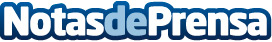 Directivos del Banco Agrario de Colombia se forman con InforpressEl equipo directivo del Banco Agrario se dio cita con Inforpress Colombia para llevar a cabo una formación especializada en portavoces ante los medios y manejo de crisis con el fin de entrenar los mensajes adecuados para alinear a toda la organización bajo un mismo esquema que permita minimizar y resolver una posible crisis de la entidad.Datos de contacto:InforpressNota de prensa publicada en: https://www.notasdeprensa.es/directivos-del-banco-agrario-de-colombia-se_1 Categorias: Comunicación http://www.notasdeprensa.es